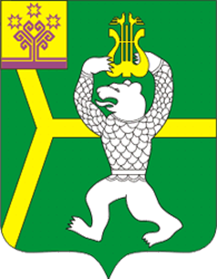 Председатель Совета по профилактике правонарушений – Михайлов Г.В.Секретарь -  Алексеева С.А.Присутствовали: Михайлов Г.В.– глава Чадукасинского сельского поселения, председатель Совета по профилактике правонарушений;Алексеева С.А. - ведущий специалист-эксперт администрации Чадукасинского сельского поселения, секретарь Совета по профилактике правонарушений;Егоров С.Ю. - участковым уполномоченным отделения полиции по Красноармейскому району МО МВД России «Цивильский» обслуживающим Чадукасинское, Исаковское и Караевские сельские поселения, майором полиции, член Совета по профилактике правонарушений; Лукин Ю.Н.- депутат Собрания депутатов Чадукасинского сельского поселения, председатель Совета по профилактике правонарушений;Андреева В.В. – Начальник ОС, член Совета по профилактике правонарушений;Егорова Г.Ю.- инспектор ВУС, член Совета по профилактике правонарушений;Михайлова Т.И..- председатель Совета женщин, член Совета по профилактике правонарушений.ПОВЕСТКА ДНЯ:         1. Анализ состояния правопорядка за  январь- август месяцы текущего года на территории Красноармейского района в целом и на территории Чадукасинского сельского поселения. Докладчик: участкового уполномоченного отделения полиции по Красноармейскому району МО МВД России «Цивильский» обслуживающим Чадукасинское, Исаковское и Караевские сельские поселения Егорова С.Ю.        2. Анализ предполагаемых лиц,  реализовывающих спиртосодержащие жидкости.Докладчик: глава Чадукасинского сельского поселения.3. Анализ посещения одиноко-престарелых граждан. Докладчик: ведущий- специалист- эксперт Чадукасинского сельского поселения.РЕШЕНИЕ:1.1.Информацию принять к сведению;2.2.Продолжить выявление предполагаемых лиц,  реализовывающих спиртосодержащие жидкости;3.3.Составить выписки из похозяйственных книг, акты жилищно- бытовых условий обследуемых граждан пожилого возраста, в том числе тружеников тыла,  ветеранов труда. Посодействовать поиск электрика по замене электропроводки в доме у одинокопроживающей Тимофеевой Зои Тимофеевны проживающей по улице Лесная дом 88 деревни Чадукасы.  Приложение: Список предполагаемых лиц,  реализовывающих спиртосодержащие жидкости по Чадукасинскому сельскому поселению.                                  Председатель:			            Г.В. Михайлов                                  Секретарь:				С.А. АлексееваСписок предполагаемых лиц, реализовывающих спиртосодержащие жидкостипо Чадукасинскому сельскому поселениюПРОФИЛАКТИКАКАНАШĚНПРОТОКОЛĚ2019 ç. Сентябрен 24мěшě  3 №Чатукасси ялеПРОТОКОЛ СОВЕТАПО ПРОФИЛАКТИКЕ ПРАВОНАРУШЕНИЙ24 сентября 2019 г № 3деревня Чадукасы№ п/пФамилия Имя ОтчествоМесторегистрацииРодионова Римма Львовнад. Енешкасы, ул. Школьная, д. 45Никифоров Леонид Ивановичд. Полайкасы, ул.Газовая, д. 42Гаврилов Валентин Герасимовичд. Арзюнакасы, ул. Луговая, д. 18